TIRGUS IZPĒTES NOTEIKUMI Informācijas stendu plākšņu drukaiRīgā, 2019. gada 8.augustāTIRGUS IZPĒTES VEICĒJSPIEGĀDEIepirkuma priekšmets ir tūrisma informācijas stendu plākšņu druka.Iepirkuma priekšmets ir aprakstīts tirgus izpētes noteikumu (turpmāk – noteikumi) 1.pielikumā „Tehniskā specifikācija”.Iepirkuma priekšmets tiek finansēts no INTERREG Igaunijas – Latvijas programmas 2014.-2020. gadam līdzfinansētā projekta Nr. ESTLAT-55 “Kājāmgājēju maršruts gar Baltijas jūras piekrasti Latvijā un Igaunijā”. Piegādes sniegšanas termiņš: atbilstoši noteikumu 1. pielikumā norādītajam.PIEDĀVĀJUMA IZVĒLES KRITĒRIJSPiedāvājuma izvēles kritērijs ir ekonomiski izdevīgākais un vislabāk atbilst pasūtītāja vajadzībām PIEDĀVĀJUMA IESNIEGŠANAS NOTEIKUMIPiedāvājums iesniedzams līdz 2019. gada 13. augusts pulksten 15.00, nosūtot aizpildītu pieteikuma formu (4. pielikums) un piedāvājumu uz e-pastu: aiga.petkevica@kurzemesregions.lv5. PIEDĀVĀJUMA IZVĒRTĒŠANA, LĒMUMA PIEŅEMŠANA UN IEPIRKUMA LĪGUMA SLĒGŠANA5.1. Piedāvājuma izvērtēšanas pamatnoteikumiPēc piedāvājumu iesniegšanas termiņa beigām notiks piedāvājumu izskatīšana un izvērtēšana. Tirgus izpētes veicējam, pēc piedāvājumu saņemšanas, ir tiesības veikt sarunas ar pretendentiem par piedāvājumu uzlabošanu un iepirkuma līguma noteikumiem. Tirgus izpētes veicējam jebkurā brīdī līdz galīgā lēmuma pieņemšanai par tirgus izpētes rezultātiem ir tiesības uzaicināt citus pretendentus iesniegt piedāvājumus, kā arī uzaicināt viņus uz sarunām. Tirgus izpētes veicējam ir tiesības sarunas veikt tikai ar tiem pretendentiem, kuru iesniegtie piedāvājumi ir potenciāli visizdevīgākie. Tirgus izpētes veicējs ir tiesīgs uzsākt sarunas arī ar pretendentu, ar kuru iepriekš sarunas netika veiktas.Tirgus izpētes veicējs lūdz pretendentus, ar kuriem notikušas sarunas, apstiprināt savu gala piedāvājumu, ja uzskata, ka ir iegūts tā vajadzībām atbilstošs piedāvājums. Tirgus izpētes veicējam ir tiesības pārtraukt tirgus izpēti, ja piedāvātā cena pārsniedz tirgus izpētes veicēja budžeta iespējas vai ja nav iespējams saņemt Tirgus izpētes veicējam vajadzībām atbilstošu piedāvājumu. Ja pretendents, kurš ir iesniedzis noteikumu prasībām atbilstošu piedāvājumu, ir atzīts par uzvarētāju tirgus izpētē, nenoslēdz iepirkuma līgumu, Tirgus izpētes veicējam ir tiesības izvēlēties nākamo piedāvājumu ar zemāko cenu.5.2. Tirgus izpētes rezultātu paziņošanaTriju darbdienu laikā pēc tirgus izpētes rezultātu apstiprināšanas, Tirgus izpētes veicējs informē visus pretendentus par tirgus izpētes rezultātiem.5.3. Iepirkuma līguma slēgšanaPasūtītājs slēdz iepirkuma līgumu ar pretendentu, pamatojoties uz Tehnisko specifikāciju, pretendenta iesniegto piedāvājumu, saskaņā ar šādiem noteikumiem, ja Tirgus izpētes veicējs un pretendents sarunās nav vienojušies par citiem noteikumiem:Piedāvātā cena bez pievienotās vērtības nodokļa ir nemainīga visā iepirkuma līguma darbības laikā;Pasūtītāji norēķinās ar izpildītāju 15 dienu laikā no rēķina izrakstīšanas un pieņemšanas – nodošanas akta parakstīšanas dienas;Pasūtītājam ir tiesības samazināt izpildītājam veicamo maksājumu par piegādi, ja piegāde nav bijusi nodrošināta atbilstoši Tehniskajai specifikācijai. Pieņemšanas un nodošanas aktā tiek fiksētas atkāpes no Tehniskajā specifikācijā noteiktajām prasībām. Izmaksas tiek aprēķinātas, veicot attiecīgo piegādātāju cenu aptauju, vai pieaicina nozares lietpratēju, kas var noteikt izmaksu apmēru. Izpildītājs var izteikt iebildumus pret izmaksu apmēru, bet, ja Puses nevar vienoties pasūtītāju noteiktā termiņā par izmaksu apmēru, pasūtītājiem ir tiesības nepieņemt attiecīgo piegādi un neveikt to apmaksu.Iepirkuma līguma slēgšanas laiks tiks noteikts, pretendentam un Tirgus izpētes veicējam vienojoties.Pielikums Nr.1Tehniskā specifikācijaPasūtītājs ir sagatavojis drukas failus informācijas stendiem. Plāksnes plānotas piestiprināt ar skrūvēm uz koka pamatnes stendiem, kas izvietoti piekrastes teritorijā, brīvā dabā. Stendi ir ar un bez jumtiņiem. Aicinām iesniegt piedāvājumus plākšņu pilnkrāsu drukai, norādot izmaksas (par norādītājiem izmēriem gab un/vai m2) un iespējamos materiālu veidus, raksturojot priekšrocības un trūkumus, izturību pret sauli, mitrumu, grafiti un mehāniskiem bojājumiem.Drukai jābūt kvalitatīvai, kontrastainai, bez izplūdušiem un miglainiem tekstiem, fotogrāfijām, kartēm. Plānotais apjoms:*Plākšņu skaits precizēsies pirms līguma slēgšanasPasūtītājs veic sagatavoto plākšņu pašizvešanu 4 reizēs, ja ražošanas vieta ir Rīga un/vai Kurzemes reģions. Ja ražošanas vieta ir ārpus Rīgas un Kurzemes reģiona, tad piegāde jāveic 4 piegādēs (katrā 15-25 sagatavotās plāksnes) uz Valguma iela 4a, Rīga, iepriekš saskaņojot laiku. Izpildītājam jāsagatavo plāksnes drošai transportēšanai, atbilstoši iepakojot. Plānotais piegādes laiks – indikatīvi 2019.gada 19.augusts – līdz 2019.gada 30.septembris.Pielikums Nr. 2. Plāksnes drukas faila paraugs.Pielikums Nr. 3. Stenda paraugs, uz kura plānota plāksnes piestiprināšana.Pielikums Nr. 2. Plāksnes drukas faila paraugs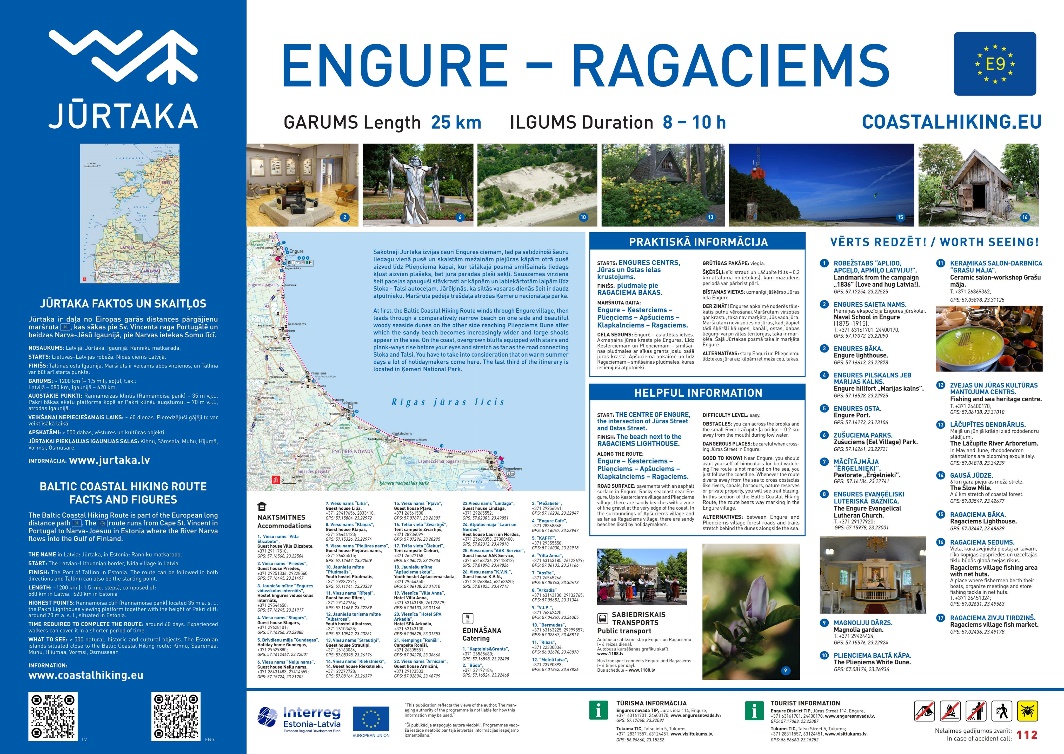 Pielikums Nr.3. Stenda paraugs, uz kura plānota plāksnes piestiprināšana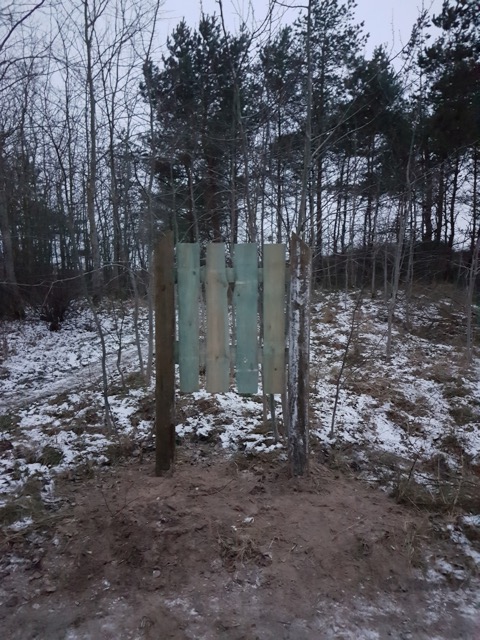 PasūtītājsKurzemes plānošanas reģionsJuridiskā adreseAvotu iela 12, Saldus, Saldus novads, LV-3801Reģistrācijas Nr.90002183562KontaktiBirojs: Valguma iela 4a, Rīga, LV-1048KontaktpersonaAiga Petkēvica tālr. 29483674 e-pasts: aiga.petkevica@kurzemesregions.lvIzmērs (metros)Skaits1.2 x 0.8513 1.2 x 1.78 0.8 x 1.1011.10 x 2.4511.20 x 1.90 10.85 x 1.8021.00 x 1.3011.70 x 1.1510.70 x 0.7011.50 x 1.0632.5 x 1.8712.06 x 1.521.20 x 0.90  12Kopā, dažāda izmēra un satura56 Papildus 1.20 x 0.85 (identisks saturs)25-50* 